.Alt. music:-I’ve Been Waiting For You by Amanda Seyfried, Christine Baranski & Julie Walters CD: Mamma Mia! Here We Go Again (Original Motion Picture Soundtrack) also available as download from iTunes.Intro: 16 countsRemove the Tag and Restart when using “I’ve Been Waiting For You”.Section 1: Rock/sway right, chassé left, cross, side, behind-side-cross, rock sideSection 2: Recover, behind-side-cross, rumba forward, rumba back, ¼ turn right step side, togetherRESTART and ENJOY!Tags: There is a Tag, after wall 4 (facing front)Restarts: There is a Restart after count 12& on wall 9 (start over to right side instead of continue with the rumba step forward).Tag - Side rock-recover, back-rock recoverCut and Paste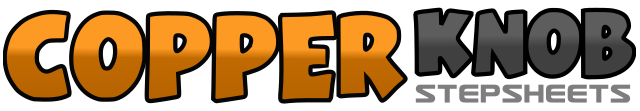 .......Count:16Wall:4Level:Beginner.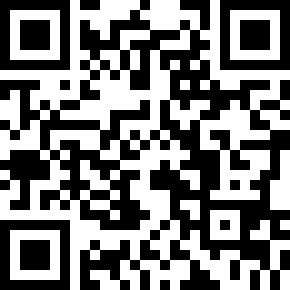 Choreographer:Urban Danielsson (SWE) - October 2018Urban Danielsson (SWE) - October 2018Urban Danielsson (SWE) - October 2018Urban Danielsson (SWE) - October 2018Urban Danielsson (SWE) - October 2018.Music:Cut and Paste - Richard Lynch : (CD: Mending Fences - iTunes)Cut and Paste - Richard Lynch : (CD: Mending Fences - iTunes)Cut and Paste - Richard Lynch : (CD: Mending Fences - iTunes)Cut and Paste - Richard Lynch : (CD: Mending Fences - iTunes)Cut and Paste - Richard Lynch : (CD: Mending Fences - iTunes)........1Rock to right side (small step) on right foot with a little body sway2&3Recover with a triple to left stepping: left to left side, right together, left to left side4–5Step right foot across in front of left foot, step left to left side6&7Step right foot behind of left, step left foot to left side, step right foot across in front of left foot8Rock left foot to left side9Recover weight onto right foot10&11Step left foot behind of right foot, step right foot to right side, step left foot across in front of right foot12&13Step right foot to right side, step left foot together, step right foot forward14&15Step left foot to left side, step right foot together, step left foot back16&¼ turn right step right foot to right side, step left next to right1 – 2Rock right foot to right side, recover weight onto left3 – 4Rock right foot back, recover weight onto left